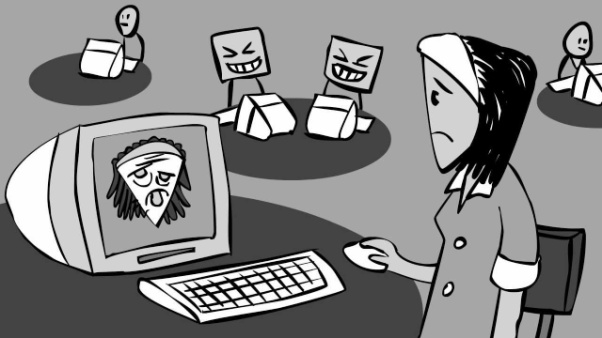 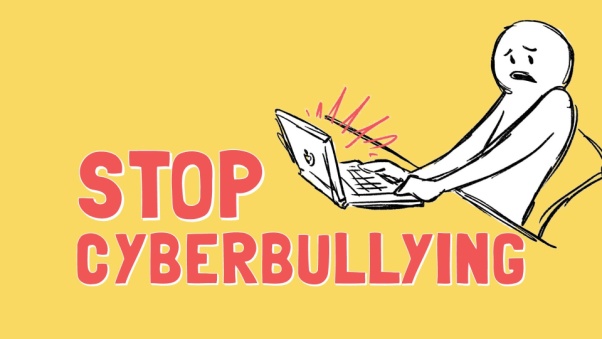 Projekt: Sigurno surfanje – stop nasilju i govoru mržnjeEdukativni set radionica sastoji se od slijedećih aktivnosti:	Školska psihologinja i pedagoginja održat će:1.  radionicu za učenike na satu razrednika odjeljenjima 7. i 8. razreda Termini održavanja: 12.10. – 7. B razred 14. 10. – 8. A razred 19. 10. – 7. A razred 21. 10. – 8. B razred2. filmsku večer s diskusijom – prikazivanje filma CYBERBULLY (2011.) – film je edukativnog karaktera s tematikom nasilja na društvenim mrežama i u svijetu Interneta. Projekcija je namijenjena učenicima 7. i 8. razreda. 27. 10. u 18 sati u Višenamjenskom prostoru Škole3. za učenike 5. i 6. razreda održat će se  radionice u suradnji s MUP – om „Nasilje na internetu“ u 2. polovici studenog.    STOP NASILJU I GOVORU MRŽNJE!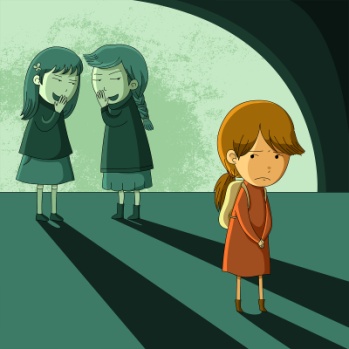 